ABIGÉL ÁLTALÁNOS ISKOLA, ALAPFOKÚ MŰVÉSZETI ISKOLA,SZAKKÖZÉPISKOLA, SZAKGIMNÁZIUM,GIMNÁZIUM és KOLLÉGIUMSZENDRŐOM: 102 703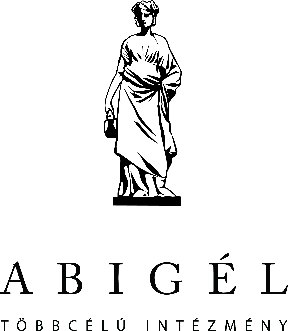 FELVÉTELI TÁJÉKOZTATÓ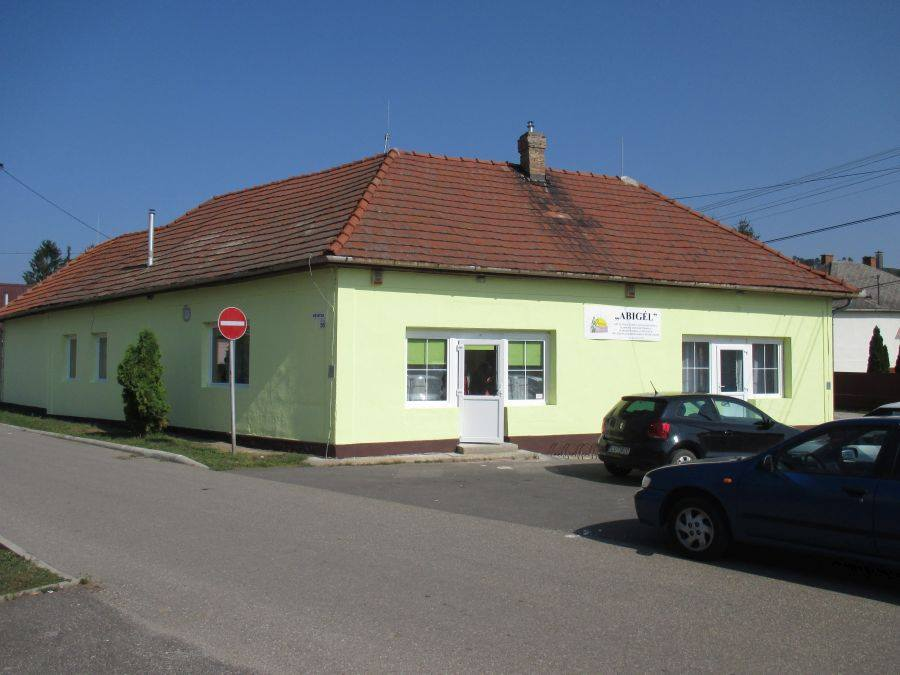 2019-2020SIKERES KOMPLEX SZAKMAI VIZSGA, ÉRETTSÉGI VIZSGA CSALÁDIAS LÉGKÖRBEN!www.abigelsuli.huI. INTÉZMÉNYÜNKRŐL„A tanítás művészetének kulcsa a tolerancia. A tanulás művészetének kulcsa az alázat.”IyengarIntézményünk a 2012/2013-as tanévtől kezdve az Északi-középhegység erdőkkel borított dombvidékén, a Csereháton is indít képzéseket: Szendrőben, ahová a szakmát szerezni kívánó tanulókat várjuk három évfolyamos szakképzés keretében. A 2017/2018-as tanévtől lehetőségünk nyílt gimnáziumi képzést biztosítani a környék hátrányos helyzetű fiataljai számára. Szintén az említett tanévtől kínálunk esti munkarend szerinti általános iskolai képzést azoknak a tizenhatodik életévüket betöltött érdeklődőknek, akiknek a felső tagozat elvégzése hiányzik az általános iskolai bizonyítványuk megszerzéséhez.  Iskolánk nagy hangsúlyt helyez a kreatív gondolkodású személyiségek kialakítására. Célunk, hogy olyan szakmát adjunk a tanulók kezébe, illetve olyan magabiztosságot, ismeretanyagot, amellyel sikerrel indulhatnak a munkaerőpiacon. Ehhez elengedhetetlen a hozzánk érkező gyerekek motiválása, a bemeneti hátrányok, esetleges lemaradások kiküszöbölése, aminek alapja a jó kapcsolat kialakítása a fiatalokkal és hozzátartozóikkal. Iskolánk 2015 szeptemberében új épületbe költözött, amely kényelmes környezetet biztosít a tanulásra, iskolai rendezvények megtartására. Az iskolai közösség életét színes sport, kulturális és szabadidős programok teszik változatossá.A 2018/2019-es tanévtől kezdődően új foglalkozások színesítik az oktatási-nevelési palettánkat. A cél, hogy minél több inger érje a gyerekeket, hogy minél több információhoz jussanak, és így választani tudjanak a helyes és helytelen lehetőségek közül. Nagy hangsúlyt fektetünk a drogprevencióra és a bűnmegelőzésre, mivel Szendrő és vidéke sajnos mindkét témában erősen érintett. ISKOLAI ÉLETIgyekszünk színessé tenni a nálunk tanuló fiatalok életét különféle programokkal, szolgáltatásokkal:- iskolai rendezvényekkel- tanulmányi kirándulásokkal- sportvetélkedőkkel - az évente megrendezésre kerülő Abigél nappal- drogprevenciós előadásokkal- nyitott bírósági előadásokkal- mentális egészségmegőrző, rekreációs előadásokkal- igény esetén karate-oktatással, illetve B-kategóriás jogosítvány megszerzésének lehetőségével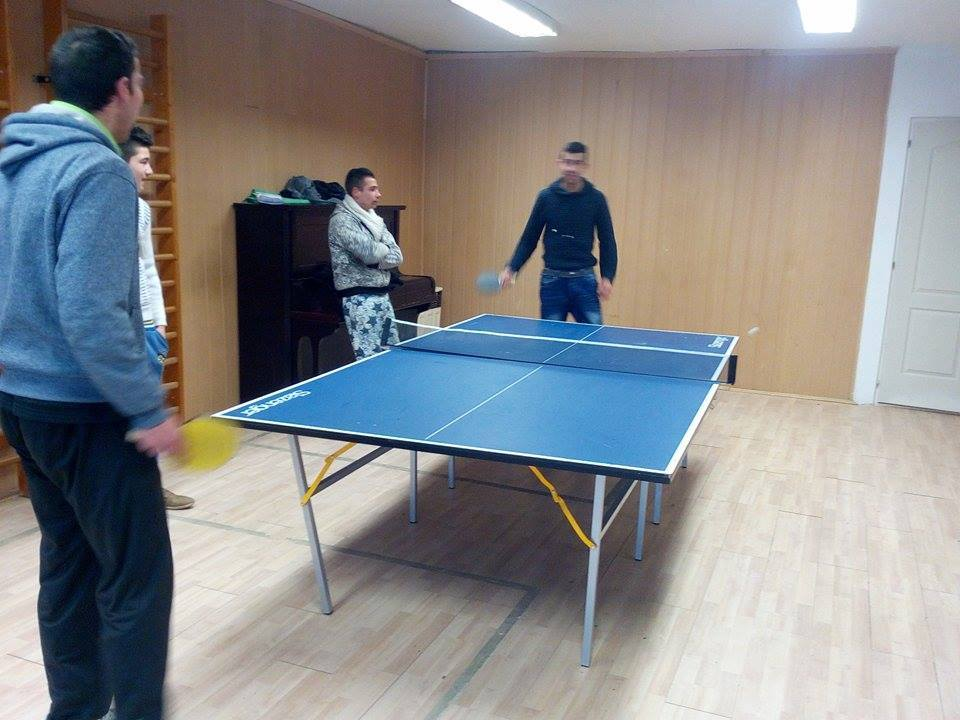 1. kép: Pingpong a szünetben2. kép: Kirándulás Budapesten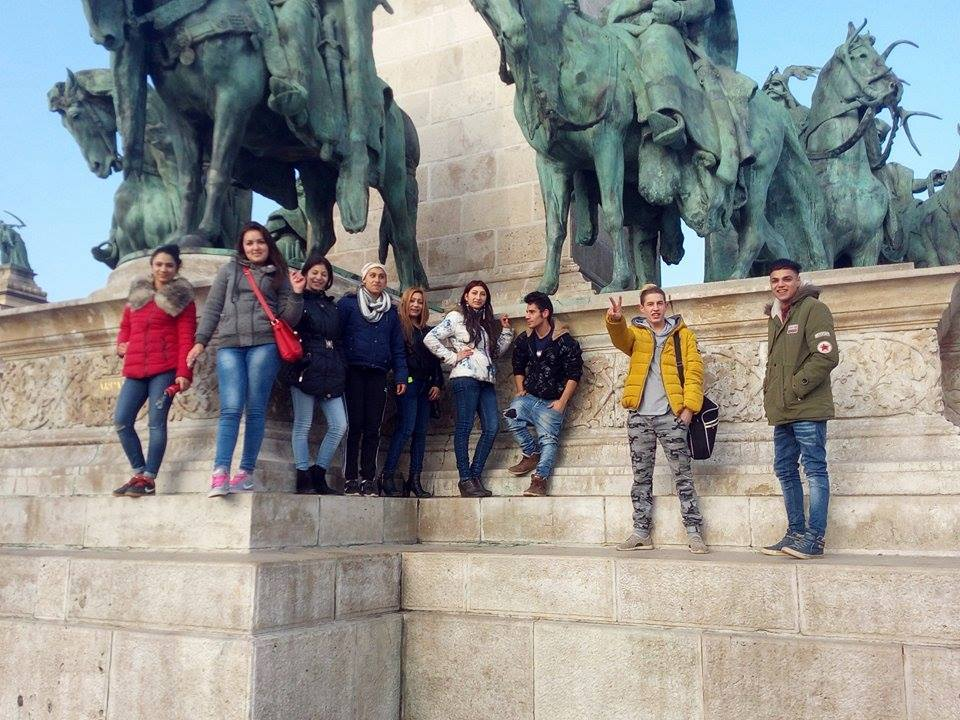 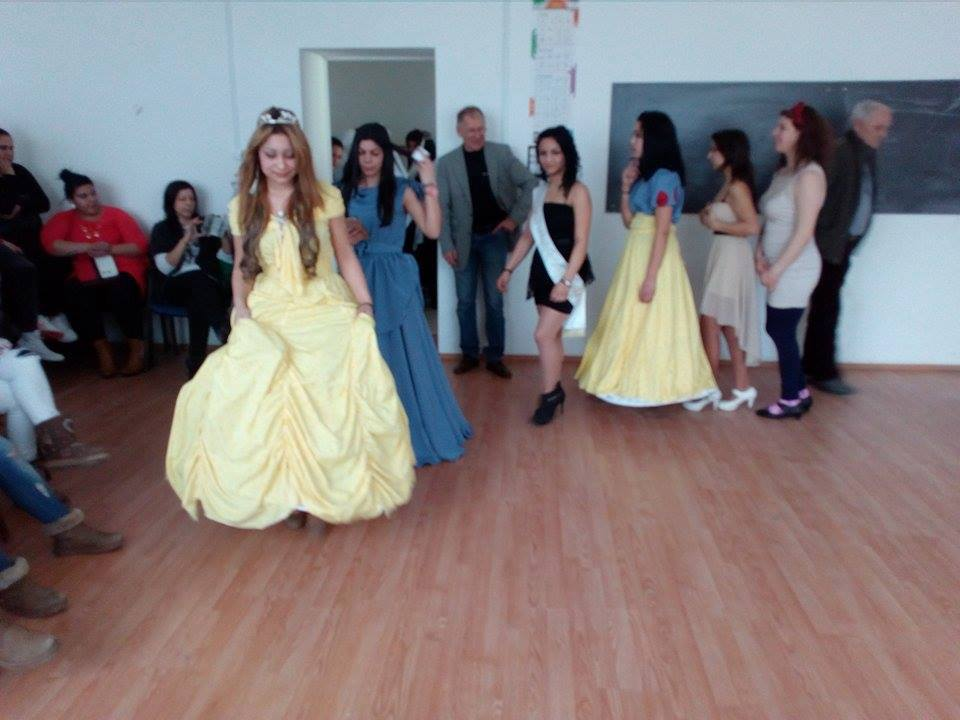 3.kép: Iskolai farsangi ünnepség saját készítésű jelmezekben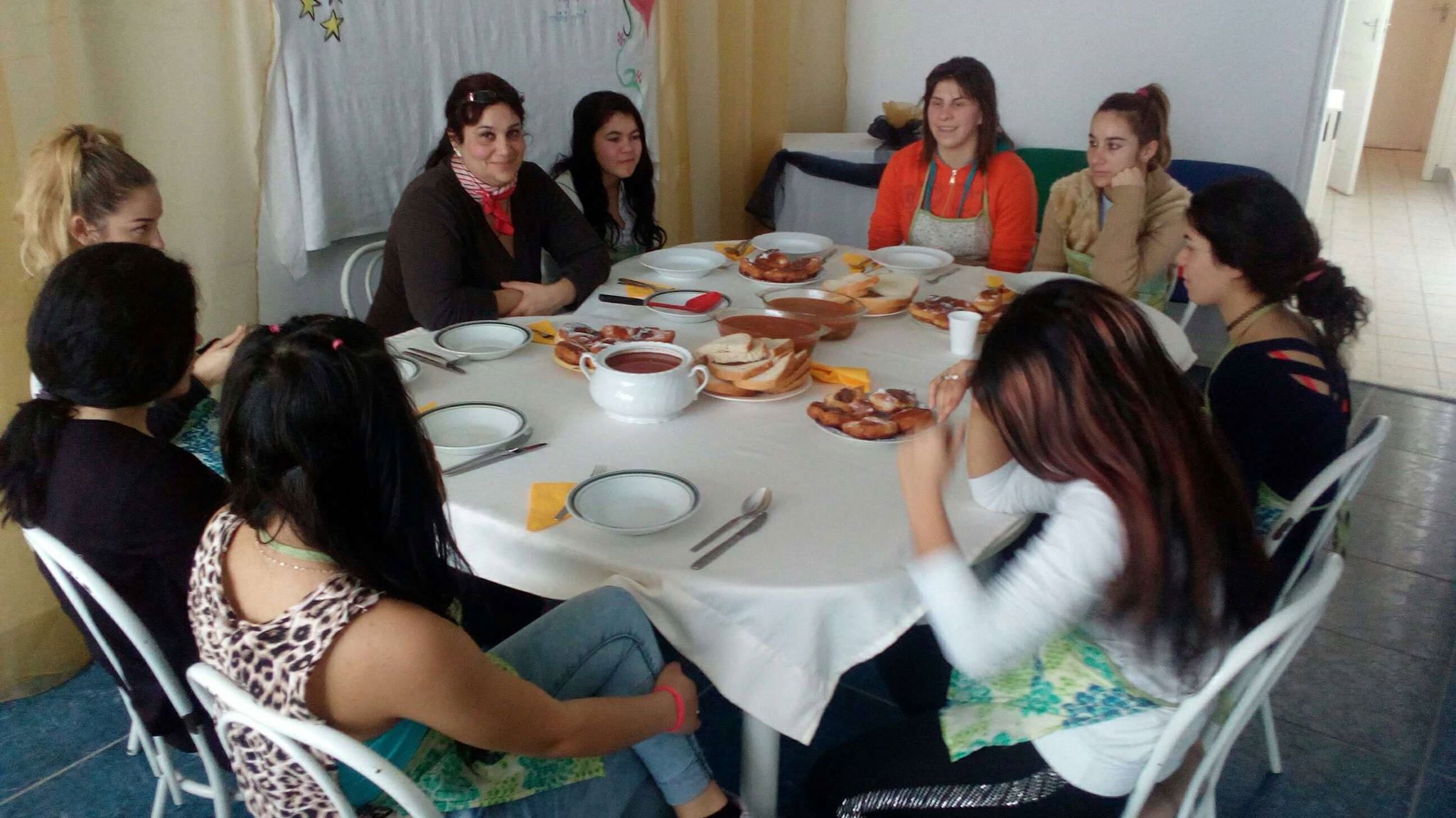 4. kép: Közös főzés után közös ebéd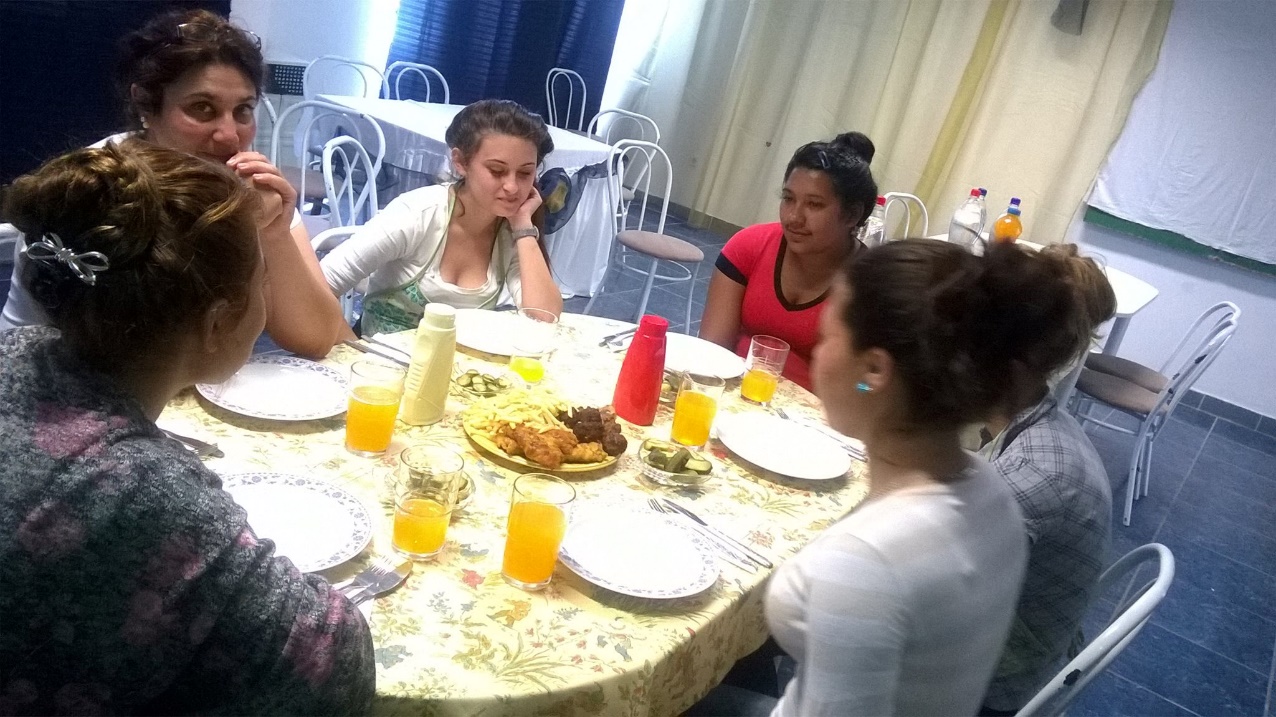 5. kép: Töltődés a próbavizsga után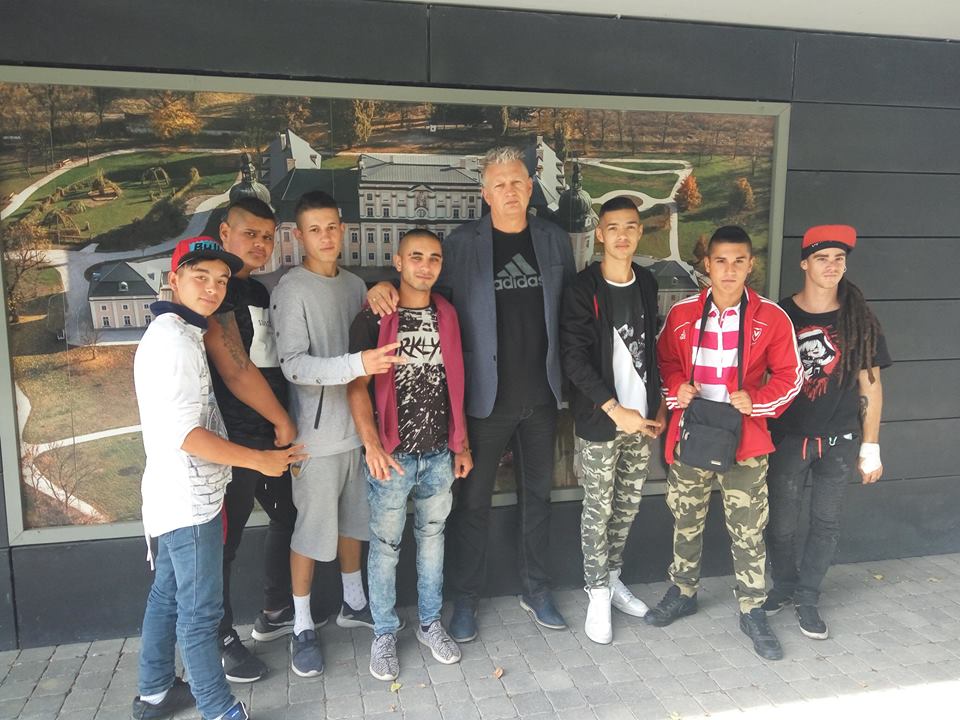 6. kép: Kirándulás az edelényi L’Huillier-Coburg kastélyban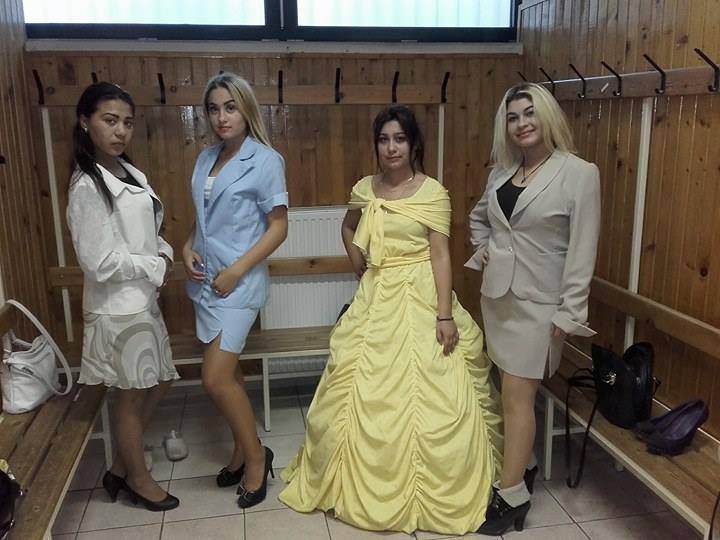 7. kép: A 2017-es szakmai kiállításon	II. ELÉRHETŐSÉGÜNKKérdéseikkel személyesen fordulhatnak hozzánk a Tanulmányi Osztályon (3752 Szendrő, Fő út 34.), írásban az abigeltci@gmail.com e-mail címen vagy érdeklődhetnek aTelefon: 06 48/ 800-881, 06 48/ 800-882, illetve a 06 20/ 375-3147-es -telefonszámokon.Keressenek minket a Facebookon is a Szendrő Abigél oldalán!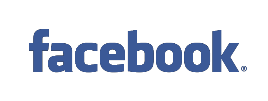 Bővebb információkért keresse fel az Abigél Középiskola weboldalát a www.abigelsuli.hu/szendro/ címen. 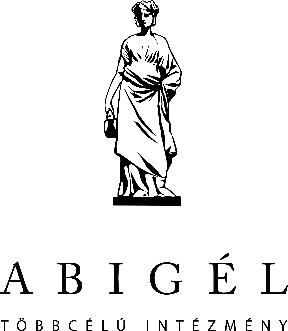  III. NYÍLT NAPJAINKSzeretettel várjuk az érdeklődő diákokat és szüleiket programokban gazdag nyílt tanítási napjainkra. Az oktatásról nyújtott teljes körű tájékoztatást követően a tanulóknak bemutatóóra keretében lehetősége nyílik megtekinteni a női szabó, a kőműves és hidegburkoló tanműhelyeket, illetve a hegesztő és bányaművelő szakos tanulók elméleti foglalkozásait. Gyere el, és ismerkedj meg iskolánkkal, nyílt napjainkon, az alábbi időpontokban: 	2018. november 06. (kedd) 10:00 óra	2018. november 14. (szerda) 10:00 óra	2018. december 06. (csütörtök) 10:00 óra	2019. január 10. (csütörtök) 10:00 óraMindig szeretettel várjuk az érdeklődőket!IV.	FELVÉTELI KÖVETELMÉNYEKKözponti felvételi írásbeli vizsgát nem kérünk, a felvételi pontszámokat az általános iskolai bizonyítvány figyelembe vételével számítjuk.A hozott pontok számítása az alábbiak szerint történik:a 7. évfolyam év végi és a 8. évfolyam félévi tanulmányi eredményemagyar nyelv max.10 pontmagyar irodalom max.10 pontmatematika max.10 pontidegen nyelv max.10 ponttörténelem tantárgyakból max.10 pont.Az ez alapján elérhető maximális pontszám: 50 pontSzakértői Bizottság által hozott felmentéseket módunkban áll elfogadni. A többi tanulóval együtt nevelhető, oktatható sajátos nevelési igényű tanulók (enyhe értelmi fogyatékos, beszédfogyatékos, a fejlődés egyéb pszichés zavarai) a jelentkezési lapjukhoz csatolják a szakértői bizottság által kiállított szakértői vélemény másolatát. A kötelezően választható tantárgyak közül a matematika kiváltható a földrajz tantárggyal, az idegen nyelv kiváltható a biológia tantárggyal. Ha a tanuló a magyar helyesírás alól felmentett, a magyar irodalom érdemjegyet kétszer számoljuk. (Kérnénk a Szakértői Bizottság határozatát fénymásolva csatolni.)Beilleszkedési, tanulási, magatartási nehézséggel küzdő gyermek, tanulót is fogadunk, mentesítés és felmentés azonban nem illeti meg őket. (Kérnénk a Szakértői Bizottság határozatát fénymásolva csatolni.)Szakmai képzésekre való felvétel feltétele: az egészségügyi alkalmasság. A felvételi tájékoztatóban meghirdetett képzéseink ingyenesek, tandíjat NEM kell fizetni.Jelentkezni az általános iskolában található egységes jelentkezési lapon lehet, melynek beérkezési határideje: 2019. február 18. JELENTKEZÉSI LAPOK KITÖLTÉSEAz Abigél Többcélú Intézmény OM azonosítója: 102703Szendrői tagintézmény telephelykódja: 065A jelentkezési lapon fel kell tüntetni a választott képzés négyjegyű belső kódját, ami a felvételi tájékoztatóban megtalálható.Felhívjuk a figyelmüket, hogy a jelentkezési lapon a megfelelő sorrendben az összes tagozatot jelöljék meg a gimnáziumi, szakközépiskolai kínálatunkból, mert gyermeküket – ha megfelel a felvételi követelményeknek – ennek elmulasztása miatt nem tudjuk más tagozatra irányítani.A jelentkezési lap kitöltésével kapcsolatban segítséget nyújtunk: 06 48/ 800-881-es telefonszámon.JELÖLD AZ ABIGÉLT ELSŐ HELYEN!V. GIMNÁZIUMI KÉPZÉSEINKA gimnáziumi képzés tanulmányi ideje 4 év.Alkalmazott tanterv:gimnáziumi kerettanterv (általános gimnázium)gimnáziumi kerettantervre épülő helyi tanterv választott specializációval (fakultációs gimnázium)Választható idegen nyelv: angol vagy németA választott szakon a speciális tantárgyak tanulása a képzés teljes időtartama alatt kötelező, és csak a választható órakeret egy részének felhasználásával teljesíthetőek az emelt szintű követelmények.Egyes tantárgyak oktatásánál lehetőség van differenciálásra. Igyekszünk mindenkit arról a szintről fejleszteni, ahol tart. A tanulók művészeti és felzárkóztató foglalkozáson is részt vehetnek.Az oktatás második felében a tanulók emelt óraszámban készülnek valamennyi érettségi vizsgatárgyra. 4 ÉVFOLYAMOS GIMNÁZIUM - ÁLTALÁNOS TANTERVTanulmányi terület belső kódja: 0027Az általános gimnáziumi képzésben részt vevő tanulók a négy év során az általános műveltség megszerzésével, illetve az utolsó két évfolyamon az általuk választott tárgyak emelt szinten való tanulásával megszerezhetik az érettségi bizonyítványukat, amellyel lehetőségük nyílik a továbbtanulásra, a felsőoktatásba való bekerülésre. A képzés célja, hogy a hátrányos helyzetű tanulók előtt is nyitott legyen a felsőoktatás világa, a továbblépés lehetősége.Tanulóink olyan egyedülálló, általános műveltséget megalapozó komplex fakultációt választhatnak (idegen nyelv, magyar nyelv és irodalom, matematika, informatika, pszichológia, pályaorientáció, természettudományok, médiaismeretek és művészeti ismeretek), amely fejlesztő képzési tartalmakkal kialakítja a tanulókban az élethosszig tartó tanulás igényét és az erre való készséget, képességet.4 ÉVFOLYAMOS GIMNÁZIUM - DRÁMA FAKULTÁCIÓVALTanulmányi terület belső kódja: 0029A diákok a 4 évfolyamos gimnáziumnak megfelelő általános óraszám mellett emelt óraszámban tanulnak magyar, valamint dráma és tánc tantárgyakat. A képzés során alapos ismeretekre tesznek szert humán és művészeti tárgyakból. Személyiségük, tehetségük, kreativitásuk, kapcsolatteremtő képességük dinamikusan fejlődhet.Ajánljuk azoknak a diákoknak, akik kedvet éreznek a dráma– szituációs szerepjátékokhoz, akik szeretnék jobban megismerni önmagukat. 4 ÉVFOLYAMOS GIMNÁZIUM - LABDARÚGÁS/HÁZIASSZONYKÉPZŐ FAKULTÁCIÓVALTanulmányi terület belső kódja: 0030A diákok a 4 évfolyamos gimnáziumnak megfelelő általános óraszám mellett emelt óraszámban tanulnak testnevelés, valamint életvitel tantárgyakat. A cél az, hogy a fiatalok mozgásigényét kiszolgáljuk, valamint alapos ismereteket szerezzenek a fakultáció témájának megfelelően. VI. ESTI TAGOZATOS KÉPZÉSEINK4 ÉVFOLYAMOS GIMNÁZIUM – ESTI MUNKAREND SZERINTI KÉPZÉSTanulmányi terület belső kódja: 0028A felnőttek részére esti rendszerű oktatás keretében biztosítunk lehetőséget az érettségi bizonyítvány megszerzésére. ÁLTALÁNOS ISKOLAI KÉPZÉS - ESTI TAGOZATONTanulmányi terület belső kódja: 0038Azokat a 16 év feletti érdeklődőket várjuk, akik nem rendelkeznek általános iskolai végzettséggel (5-8. osztály). Rugalmas és lelkiismeretes hozzáállással kínálunk lehetőséget az ismeretek bővítésére, az általános iskolai bizonyítvány megszerzésére.VII. SZAKKÖZÉPISKOLAI KÉPZÉSEINKA szakközépiskola első három évfolyamán a szakképesítés megszerzéséhez szükséges közismereti képzés, valamint szakmai elméleti és gyakorlati oktatás folyik; további két évfolyamon pedig érettségi vizsgára való felkészítő képzés. Utóbbi megteremti a középfokra alapozott szakképzés, a felsőfokú továbbtanulás, a munkaerőpiacon történő előnyösebb elhelyezkedés lehetőségét is. Hiszünk abban, hogy szükség van a jó szakemberekre, akik értéket teremtenek – ehhez kínálunk lehetőséget képzéseinkkel. A szakközépiskola céljaiaz adott szakterület ellátásához szükséges általános és szakmai felkészültség biztosítása,olyan szakemberek képzése, akikre szükség van Szendrőben, illetve a környező településeken,a fiatalok motiválása, érdeklődésük felkeltése az adott szakma szépségei iránt, a szakmai és vizsgakövetelmények elsajátíttatása,a tanulók problémamegoldó képességének, kommunikációs készségének, kreativitásának fejlesztése.A három éves képzés során nagy hangsúlyt fektetünk a szakmai elméleti és gyakorlati képzésre. Ennek oka egyrészt, hogy a tanulókat megfelelő módon felkészítsük a komplex szakmai vizsgákra, másrészt biztosak vagyunk abban, hogy a tudás magabiztosságot ad, ami elengedhetetlen a sikeres munkavállaláshoz. A nálunk végzett tanulóknak segítünk az elhelyezkedésben. Jelentkezni az általános iskolában található egységes jelentkezési lapon lehet, melynek beérkezési határideje: 2019. február 18.VÁLASSZ MINKET!sokszínű iskolai élet, pezsgő programokjó osztályközösségek, képzett tanárokcsaládias, jó hangulatú légkörnyári táborokversenyzési lehetőségek – országos és nemzetközi táncversenyek, képző versenyekiskolai közösségi szolgálat teljes körű megszervezéseAbigél Általános Iskola,Alapfokú Művészeti Iskola,Szakközépiskola, Szakgimnázium,Gimnázium és Kollégiumwww.abigelsuli.huCímünk:3752 Szendrő, Fő út 34.Telefon: 06 48/ 800-881, 06 48/ 800-882 Telefon: 06 20/ 375-3147abigeltci@gmail.comTELEPHELYEINK4029 Debrecen, Tünde utca 10/A. Telefon /Fax: 06 42/ 594-656, Telefon: 06 20/ 316-4344 abigel.iskola@gmail.com4405 Nyíregyháza, Víztorony utca 9-11. Telefon /Fax: 06 52/ 411-267, Telefon: 06 20/ 567-4091 abigeltodebrecen@gmail.com3800 Szikszó, Szent Anna utca 33.Telefon: 06 20/ 516-8063abigelszikszo@gmail.com3600 Ózd, Bolyki főút 13.Telefon: 06 20/ 276-0620abigelozd@gmail.com3100 Salgótarján, Acélgyár u. 24.Telefon: 06 70/ 383-4347abigelsalgotarjan@gmail.comOM szám: 102703Adószám: 18805312-1-15Abigél Országos Minősítő TáncfesztiválAz Abigél Többcélú Intézmény és a Pro Homo Egyesület közös szervezésében 2013-ban indult, országos, mára már nemzetközivé vált minősítő táncverseny hagyományőrző céllal az idei évben is megrendezésre kerül. Mivel várunk?Egyedi versenyrendszer (besorolás 4 kategóriában)Országosan elismert zsűritagokÉrtékes nyereményekNévre szóló emléklapok, oklevelek, serlegekÉlményekben gazdag, színes programokFantasztikus hangulat Várunk Téged is szeretettelÚjfehértón a Városi Sportcsarnokban, 2018. december 8-án.Ne habozz, jelentkezz! További versenyinformációk: http://abigeltancfesztival.hu/Jegyzet„Csak a jó minőségű tanár lehet mesterré, csak az a tanár, aki maga is élvezi, amit csinál, akinek a számára a tanítás, az együttlét a gyerekekkel, a világra való rácsodálkozás élmény és öröm. Aki nem a biztos, egyetlen válaszokat tudja, hanem akit a bizonytalan sokféleség csábít állandó továbbkutatásra.”Vekerdy TamásTanulmányi terület belső kódjaSzakmacsoportSzakképesítés0031Szociális szolgáltatásokSzociális gondozó és ápoló0032KönnyűiparNői szabó0033GépészetBányaművelő0034GépészetHegesztő0035ÉpítészetKőműves és hidegburkoló0036ÉpítészetFestő, mázoló, tapétázó0037Vendéglátás-turisztikaFalusi vendéglátó